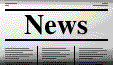 Record the main ideas/topic from the article you read.TopicTopicErase and type your topic hereErase and type your topic hereMakes You Wonder!Worth Exploring!Erase and type an interesting thing that made you wonderErase and type an interesting thing that you found worth exploringInteresting!Hmmm!Erase and type an interesting thing that you found interestingErase and type an interesting thing that made you go hmmmmJust Fun!Surprise!Erase and type an interesting thing that you discovered just for funErase and type an interesting surprise that you discovered